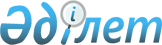 О внесении изменений в приказ Заместителя Премьер-Министра Республики Казахстан - Министра индустрии и новых технологий Республики Казахстан от 13 июня 2014 года № 215 "Об утверждении Правил изготовления, хранения и применения поверительных клейм"Приказ Министра по инвестициям и развитию Республики Казахстан от 25 декабря 2018 года № 910. Зарегистрирован в Министерстве юстиции Республики Казахстан 26 декабря 2018 года № 18039
      ПРИКАЗЫВАЮ:
      1. Внести в приказ Заместителя Премьер-Министра Республики Казахстан - Министра индустрии и новых технологий Республики Казахстан от 13 июня 2014 года № 215 "Об утверждении Правил изготовления, хранения и применения поверительных клейм" (зарегистрированный в Реестре государственной регистрации нормативных правовых актов под № 9582, опубликованный 23 июля 2014 года в информационно-правовой системе "Әділет") следующие изменения:
      преамбулу изложить в следующей редакции:
      "В соответствии с подпунктом 12) статьи 6-2 Закона Республики Казахстан от 7 июня 2000 года "Об обеспечении единства измерений" ПРИКАЗЫВАЮ:";
      в Правилах изготовления, хранения и применения поверительных клейм, утвержденных указанным приказом:
      пункт 1 изложить в следующей редакции:
      "1. Настоящие Правила изготовления, хранения и применения поверительных клейм (далее – Правила) разработаны в соответствии с подпунктом 12) статьи 6-2 Закона Республики Казахстан от 7 июня 2000 года "Об обеспечении единства измерений" и устанавливают порядок изготовления, хранения и применения поверительных клейм.".
      2. Комитету технического регулирования и метрологии Министерства по инвестициям и развитию Республики Казахстан в установленном законодательством порядке обеспечить:
      1) государственную регистрацию настоящего приказа в Министерстве юстиции Республики Казахстан;
      2) в течение десяти календарных дней со дня государственной регистрации настоящего приказа направление на казахском и русском языках в Республиканское государственное предприятие на праве хозяйственного ведения "Республиканский центр правовой информации" для официального опубликования и включения в Эталонный контрольный банк нормативных правовых актов Республики Казахстан;
      3) размещение настоящего приказа на интернет-ресурсе Министерства по инвестициям и развитию Республики Казахстан;
      4) в течение десяти рабочих дней после государственной регистрации настоящего приказа в Министерстве юстиции Республики Казахстан представление в Юридический департамент Министерства по инвестициям и развитию Республики Казахстан сведений об исполнении мероприятий, согласно подпунктам 1), 2) и 3) настоящего пункта.
      3. Контроль за исполнением настоящего приказа возложить на курирующего вице-министра по инвестициям и развитию Республики Казахстан.
      4. Настоящий приказ вводится в действие с 11 апреля 2019 года и подлежит официальному опубликованию.
					© 2012. РГП на ПХВ «Институт законодательства и правовой информации Республики Казахстан» Министерства юстиции Республики Казахстан
				
      Министр по инвестициям и развитию
Республики Казахстан 

Ж. Қасымбек
